COUNTY OF MARIN EMPLOYEES HAVE ACCESS TO THE COLUMBIA SPORTSWEAR COMPANY EMPLOYEE STORE. THE STORE OFFERS CURRENT PRODUCTS FROM COLUMBIA, MOUNTAIN  HARDWEAR, SOREL & PRANA 40-50% BELOW RETAIL.INVITE DATES: OCT 4 - OCT 27 & DEC 13 - 24CHECK YOUR EMAIL OR WITH HR FOR MORE INFORMATION!STORE HOURSLOCATIONMON - FRI: 11A - 8P	1414 HARBOUR WAY S.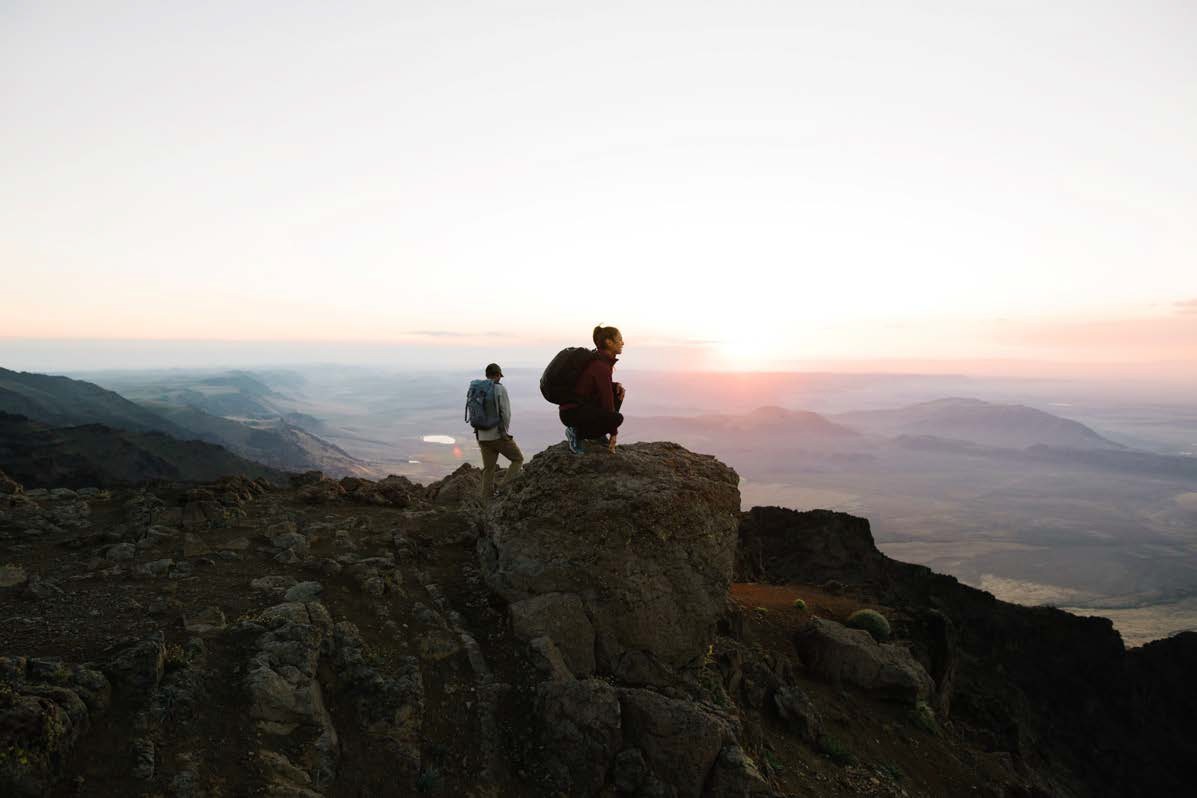 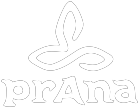 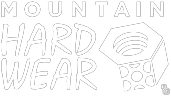 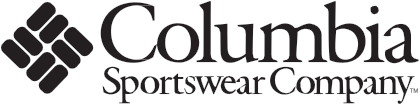 SAT - SUN: 10A - 8PRICHMOND, CA 94804510-558-2995